На основу члана 5. став 5. и члана 8. став 4. Закона о агенцијском запошљавању („Службени гласник РС”, број 86/19),Министар надлежан за послове рада доносиПРАВИЛНИКо условима за издавање дозволе за рад Агенције за привремено запошљавање и полагање стручног испита за рад те агенције"Службени гласник РС", број 96 од 31. децембра 2019.Члан 1.Овим правилником прописују се: просторни и технички услови за рад Агенције за привремено запошљавање (у даљем тексту: Агенција), ближи услови и начин издавања, одузимања и престанка важења дозволе за рад Агенције (у даљем тексту: Дозвола); услови у погледу стручне оспособљености законског заступника привредног друштва или предузетника, односно запосленог који је овлашћен за закључивање уговора у складу са законом којим се уређује агенцијско запошљавање (у даљем тексту: овлашћено лице), као и програм, садржина и начин полагања стручног испита за рад Агенције (у даљем тексту: Стручни испит) и начин утврђивања висине накнаде за рад Комисије за полагање стручног испита за рад агенција за привремено запошљавање (у даљем тексту: Комисија).Члан 2.Агенција, у погледу просторне и техничке опремљености, мора да испуњава следеће услове, и то:1) да има најмање две радне просторије, од по најмање 12 m² површине повезане вратима, од којих једна служи као канцеларија за рад и пријем странака, а друга као чекаоница за странке;2) да има санитарне просторије;3) да радне просторије у којима се обавља делатност Агенције нису истовремено и просторије за становање;4) да радне просторије у којима се обавља делатност Агенције нису подрумске просторије;5) да у радним просторијама постоји неопходна канцеларијска опрема за рад запослених и пријем странака;6) директан телефон/факс;7) најмање један компјутер са интернет везом.Члан 3.Поступак утврђивања испуњености просторних и техничких услова за рад Агенције отпочиње подношењем Захтева за утврђивање испуњености просторних и техничких услова за рад Агенције за привремено запошљавање (Образац 1.), који је одштампан уз овај правилник и чини његов саставни део. Захтев за утврђивање просторних и техничких услова за рад Агенције за привремено запошљавање (у даљем тексту: Захтев) подноси се Инспекторату за рад – организационој јединици према пословном седишту Агенције, односно њеног организационог облика у коме ће се обављати делатност Агенције.Члан 4.Уз Захтев прилаже се:1) правни основ за коришћење просторија;2) плански приказ радних просторија, са наведеном површином сваке просторије и спратом;3) списак неопходне канцеларијске опреме којом располаже.Члан 5.Поступак утврђивања испуњености просторних и техничких услова за рад Агенције обухвата проверу података из Захтева и достављене документације и преглед радних просторија и канцеларијске опреме.Прегледом радних просторија утврђује се усаглашеност стварног стања са достављеним подацима из захтева.Испуњеност прописаних просторних и техничких услова за рад Агенција утврђује се у року од 15 радних дана од дана пријема уредног Захтева.Члан 6.Агенција мора да има лице које је овлашћено за закључивање уговора о раду и уговора о уступању запослених које испуњава следеће услове, и то да има:1) стечено високо образовање на основним академским студијама у обиму од најмање 240 ЕСПБ бодова, мастер академским студијама, специјалистичким академским студијама, специјалистичким струковним студијама, односно на основним студијама у трајању од најмање четири године или специјалистичким студијама на факултету; 2) положен стручни испит за рад агенција за привремено запошљавање.Члан 7.Поступак утврђивања испуњености услова за рад Агенције отпочиње подношењем Захтева за утврђивање испуњености услова за рад Агенције за привремено запошљавање (Образац 2.), који је одштампан уз овај правилник и чини његов саставни део.Уз Захтев за утврђивање испуњености услова за рад Агенције за привремено запошљавање (у даљем тексту: Захтев за издавање Дозволе) прилаже се:1) доказ о испуњености просторних и техничких услова за рад Агенције;2) доказ о овлашћеном лицу са положеним Стручним испитом;3) доказ о уплаћеној републичкој административној такси за издавање Дозволе;4) остале доказе у складу са законом којим се уређује агенцијско запошљавање.Ако се Захтев за издавање Дозволе подноси за продужење дозволе за рад Агенције, за исте просторије за које је издата дозвола за рад Агенције, није потребно поново утврђивати испуњеност просторних и техничких услова. Ако Захтев за издавање Дозволе подноси регистрована агенција за запошљавање сматра се да испуњава просторне и техничке услове за рад Агенције.Члан 8.Стручни испит полажу лица која се оспособљавају за обављање послова уступања запослених.Стручни испит полаже се у Министарству, на основу Пријаве за полагање стручног испита за рад агенција за привремено запошљавање (Образац 3.), који је одштампан уз овај правилник и чини његов саставни део.Члан 9.Пријаву за полагање стручног испита за рад агенција за привремено запошљавање (у даљем тексту: Пријава) подноси привредно друштво или предузетник за овлашћено лице у том друштву или код предузетника, а може је поднети и свако лице које испуњава услове у погледу нивоа образовања за полагање Стручног испита и које жели да се оспособи за обављање послова уступања запослених.Лице које је пријављено за полагање Стручног испита јесте кандидат за полагање Стручног испита (у даљем тексту: кандидат).Уз пријаву се прилаже:1) диплома, односно уверење о степену и врсти образовања кандидата (оригинал или оверена фотокопија);2) фотокопија личне карте кандидата или очитана лична карта;3) доказ о уплати републичке административне таксе за полагање Стручног испита.Члан 10.Стручни испит полаже се по Програму за полагање Стручног испита за рад агенција за привремено запошљавање, који је одштампан уз овај правилник и чини његов саставни део.Члан 11.Програм за полагање Стручног испита за рад агенција за привремено запошљавање (у даљем тексту: Програм) се састоји од општег и посебног дела који се полажу усмено.Општи део Програма садржи: уставна начела и опште и посебне прописе у области рада и права по основу рада.Посебни део Програма садржи важеће прописе којима се уређују: права, обавезе и одговорности Агенције, послодавца корисника, уступљених запослених и друга питања у области рада и рада агенција за привремено запошљавање, као и суштинске разлике агенцијског запошљавања и других облика радног ангажовања.Члан 12.Стручни испит полаже се пред Комисијом коју решењем образује министар надлежан за послове рада. Комисија има председника, четири члана, четири заменика и секретара.Испитивачи морају имати стечено високо образовање из научне области правне науке на основним академским студијама у обиму од најмање 240 ЕСПБ бодова, мастер академским студијама, специјалистичким академским студијама, специјалистичким струковним студијама, односно на основним студијама у трајању од најмање четири године или специјалистичким студијама на факултету, положен државни стручни испит или правосудни испит и радно искуство на нормативним пословима у области рада од најмање пет година.Секретар Комисије мора имати високо образовање и радно искуство на нормативним и студијско-аналитичким пословима у области рада од најмање једне године.Члан 13.Решењем о образовању Комисије утврђује се њен састав и одређују председник, чланови, заменици и секретар који обавља административне послове, као и висина накнаде за њихов рад.Члан 14.Председник, чланови Комисије и њихови заменици јесу испитивачи.Председник руководи радом Комисије.У случају одсутности председника, Стручни испит може се одржати ако је председник Комисије пре почетка испита одредио члана који ће руководити радом Комисије и привремено га заменити. У случају одсутности члана Комисије привремено га замењује заменик члана.Стручни испит одржава се пред Комисијом ако је присутно најмање три испитивача.Члан 15.Комисија утврђује рок у коме кандидат приступа полагању Стручног испита, који не може бити дужи од два месеца од дана пријема Пријаве.О датуму, времену и месту полагања Стручног испита Комисија је дужна да подносиоцу Пријаве достави писмено обавештење, најкасније 15 дана пре дана одређеног за полагање Стручног испита.Члан 16.Ако кандидат не приступи полагању Стручног испита или ако пре полагања Стручног испита изјави да није спреман за полагање, сматраће се да је одустао од полагања Стручног испита. Комисија, на захтев кандидата упућеног пре дана одређеног за полагање Стручног испита може одложити полагање Стручног испита ако је кандидат из оправданих разлога спречен да полаже тог дана (због болести или из других оправданих разлога) и ако кандидат поднесе одговарајуће доказе одмах или најкасније у року од седам дана од дана подношења захтева за одлагање.Члан 17.Пре почетка полагања Стручног испита, утврђује се идентитет кандидата увидом у личну карту или другу личну исправу и кандидати се упознају са правилима којих се морају придржавати током Стручног испита. Члан 18.Ако у току трајања Стручног испита кандидат неоправдано одустане од започетог полагања, сматраће се да Стручни испит није положио.Комисија може одложити започето полагање Стручног испита ако је кандидат због болести или из других оправданих разлога спречен да настави полагање.Одлагање Стручног испита из става 2. овог члана и члана 16. став 2. овог правилника врши се за први наредни испитни рок. Стручни испит не може се поновно одлагати.Члан 19.О току Стручног испита води се Записник о полагању Стручног испита за рад агенција за привремено запошљавање (Образац 4.), који је одштампан уз овај правилник и чини његов саставни део. У Записнику о полагању Стручног испита за рад агенција за привремено запошљавање (у даљем тексту: Записник) наводи се: идентитет кандидата, ниво образовања, ток Стручног испита, односно постављена питања, оцена на Стручном испиту, да ли је кандидат неоправдано одустао од полагања Стручног испита и друге чињенице битне за ток и крајњу оцену Стручног испита. Записник се води за сваког кандидата појединачно и потписују га сви присутни испитивачи.Члан 20.Стручни испит почиње полагањем општег дела Програма.Након положеног општег дела Програма кандидат приступа полагању посебног дела Програма.Кандидат који није положио општи део Програма не може приступити полагању посебног дела Програма.Члан 21.Успех на општем и посебном делу Програма оцењују испитивачи присутни на полагању, већином гласова.Оцењивање се врши оценом „положио” или „није положио”.Члан 22.Кандидат који је положио општи део Програма, а није положио посебни део Програма, поново полаже само посебни део Програма.Кандидат који није положио посебни део Програма може поново полагати тај део Програма у наредном испитном року. Члан 23.Кандидат који није положио Стручни испит може приступити поновном полагању Стручног испита по истеку 15 дана од дана полагања Стручног испита.Члан 24.Кандидату који је положио Стручни испит издаје се Уверење о положеном стручном испиту за рад агенција за привремено запошљавање (Образац 5.), који је одштампан уз овај правилник и чини његов саставни део Члан 25.Овај правилник ступа на снагу осмог дана од дана објављивања у „Службеном гласнику Републике Србије”.Број 110-00-542/2019-05У Београду, 31. децембра 2019. годинеМинистар,Зоран Ђорђевић, с.р.Програм за полагање Стручног испита за рад агенција за привремено запошљавањеОПШТИ ДЕОУстав Републике Србије1) Право на рад2) Право на штрајк3) Равноправност половаЗакон о раду („Службени гласник РС”, бр. 24/05, 61/05, 54/09, 32/13, 75/14, 13/17 – одлука УС, 113/17 и 95/18 – аутентично тумачење)1) Предмет2) Значење појединих појмова3) Међусобни однос закона, колективног уговора, правилника о раду и уговора о раду4) Основна права и обавезе5) Забрана дискриминације6) Услови за заснивање радног односа7) Уговор о раду8) Ступање на рад9) Пробни рад10) Радни однос на одређено време11) Радни однос за обављање послова са повећаним ризиком12) Радни однос са непуним радним временом13) Радни однос са помоћним кућним особљем14) Приправници15) Уговор о правима и обавезама директора16) Образовање, стручно оспособљавање и усавршавање17) Радно време18) Одмори и одсуства19) Заштита запослених20) Зарада, накнада зараде и друга примања21) Потраживања запослених у случају стечајног поступка22) Права запослених код промене послодавца23) Вишак запослених24) Клаузула забране конкуренције25) Накнада штете26) Удаљење запосленог са рада27) Измена уговорених услова рада28) Премештај у друго радно место рада29) Упућивање на рад код другог послодавца30) Престанак радног односа31) Остваривање и заштита права запослених32) Рад ван радног односа33) Савет запослених34) Синдикат запослених35) Репрезентативност и утврђивање репрезентативности синдиката36) Колективни уговори37) Надзор38) Сарадња са централним регистром обавезног социјалног осигурањаЗакон поједностављеном радном ангажовању на сезонским пословима у одређеним делатностима („Службени гласник РС”, број 50/18)1) Предмет уређивања закона2) Појам послодавца3) Појам сезонског радника4) Ангажовање на обављеним сезонским пословима5) Казнене одредбе (члан 23. тачка 1. и тачка 2. и ст. 2–4)Закон о условима за упућивање запослених на привремени рад у иностранство и њиховој заштити („Службени гласник РС”, број 91/15)1) Предмет закона2) Основни појмови3) Примена закона4) Заштита запослених5) Услови упућивања6) Услови повратка7) Обавезе послодавца8) Осигурање9) Безбедност и здравље на раду10) Смештај, исхрана и превоз11) Зарада12) Припрема за упућивање на привремени рад13) Сарадња између органа и организација14) Надзор над применом закона15) Казнене одредбеЗакон о задругама („Службени гласник РС”, број 112/15)1) Предмет закона2) Појам задруге3) Појам задругара4) Задружне вредности и принципи5) Задруга као правно лице 6) Огранак7) Пословно име8) Врсте задруга9) Студентско-омладинске задруге као врста задруга10) Стицање статуса задругара студентско-омладинске задруге11) Задругар студентско-омладинске задруге млађи од 18 годинаПОСЕБАН ДЕОЗакон о агенцијском запошљавању („Службени гласник РС”, број 86/19)1) Предмет Закона2) Дефиниције3) Услови за рад Агенције4) Заснивање радног односа5) Уговор о уступању запослених између Агенције и послодавца корисника6) Уговор о уступању запослених у случају упућивања у другу државу7) Забрана закључивања уговора о уступању запослених8) Ограничење закључивања уговора о уступању запослених9) Дејство одредаба о забрани закључивања уговора о раду10) Трајање уступања11) Претпоставка уступања12) Обавезе Агенције према уступљеном запосленом13) Обавезе послодавца корисника 14) Безбедност и здравље на раду15) Одговорност послодавца корисника и Агенције у вези са повредом на раду и професионалном болешћу16) Друге обавезе Агенције и послодавца корисника17) Колективна права уступљених запослених18) Унапређење услова усавршавања и приступа објектима за боравак деце19) Накнада штете20) Супсидијарна одговорност Агенције и послодавца корисника у вези са повредом на раду и професионалном болешћу21) Надзор22) Казнене одредбе23) Прелазне и завршне одредбеУредба о класификацији делатности („Службени гласник РС”, број 54/10)1) 78.10 – делатност агенција за запошљавање (опис)2) 78.20 – делатност агенција за привремено запошљавање (опис)3) 78.30 – остала уступања људских ресурса (опис)Разлике између агенцијског запошљавања и уступања запослених и:1) рада на привременим и повременим пословима2) рада на привременим и повременим пословима које обављају чланови омладинских и студентских задруга3) упућивања запослених на привремени рад у иностранство4) упућивање запослених на привремени рад код другог послодавца5) поједностављеног радног ангажовања на сезонским пословима у одређеним делатностима6) делатности агенција за запошљавањеОбразац 1.З А Х Т Е В ЗА УТВРЂИВАЊЕ ИСПУЊЕНОСТИ ПРОСТОРНИХ И  TЕХНИЧКИХ УСЛОВА ЗА РАД АГЕНЦИЈЕ
Министарству за рад, запошљавање, борачка и социјална питања;
Инспекторату за рад;
Одељењу/Одсеку инспекције рада _____________________________________________
Подносилаца захтева: _________________________________________________________________________________________________________________________________________________________________________________________________________________________________(Назив, седиште, ПИБ и матични број, адреса, овлашћено лице, контакт телефон, мејл адреса)Молим да се на адреси ______________________________________________________ утврди испуњеност просторних и техничких услова за рад Агенције за привремено запошљавање. У прилогу достављам:1) доказ о правном основу за коришћење просторија;2) плански приказ радних просторија, са наведеном површином сваке просторије и спратом;3) списак неопходне канцеларијске опреме.Име и презиме подносиоца:       (читко, штампаним словима)
___________________________
							_________________________
									       (потпис)Образац 2.Министарству за рад, запошљавање, борачка и социјална питања 
Београд, Немањина 22-26ЗАХТЕВ
ЗА УТВРЂИВАЊЕ ИСПУЊЕНОСТИ УСЛОВА ЗА РАД АГЕНЦИЈЕ ЗА ПРИВРЕМЕНО ЗАПОШЉАВАЊЕЗА ИЗДАВАЊЕ ДОЗВОЛЕ                  ЗА ПРОДУЖЕЊЕ ДОЗВОЛЕ ЗА ПРОМЕНУ СЕДИШТА 		     ЗА ОТВАРАЊЕ ПОСЛОВНЕ ЈЕДИНИЦЕ
Подаци који се односе на издавање дозволе:1. Подаци о подносиоцу захтеваПодносилац  _________________________________________________________________
                                    (навести пословно име предузетника / привредног друштва)
Адреса (адреса седишта и адреса за пријем поште предузетника/привредног друштва)
Лице за контакт
Телефон/е-маил2. Подаци о неосуђиваности3. Подаци о месту и лицу које ће обављати послове уступања запосленихПослови уступања запослених ће се обављати у просторијама: ____________________________________________________________________                                               (град, улица и број места)Послове уступања запослених ће обављати: (навести име/имена и презиме/презимена, ниво образовања, стручни испит за рад за агенција за привремено запошљавање)
1)
2)
3)4. Подаци који се односе на продужење дозволе, промену седишта, отварање пословне јединице:Врста промене: ________________________________________________________Број и датум решења/дозволе за рад: ______________________________________Адреса: _______________________________________________________________ 
                              (на којој ће се обављати послови уступања запослених)Прилог:1) Доказ о испуњености просторно – техничких услова за рад агенције за привремено запошљавање
2) Доказ о Овлашћеном лицу са положеним Стручним испитом за рад агенције за привремено запошљавање
3) Доказ о уплаћеној републичкој административној такси 
4) Доказ о неосуђиваности предузетника/оснивача, члана и законског заступника привредног друштва за кривична дела из тачке 2. овог захтеваДатум и место:						Подносилац захтева:
Образац 3.ПРИЈАВА ЗА ПОЛАГАЊЕ СТРУЧНОГ ИСПИТА ЗА РАД АГЕНЦИЈА ЗА ПРИВРЕМЕНО ЗАПОШЉАВАЊЕподнетаМИНИСТАРСТВУ ЗА РАД, ЗАПОШЉАВАЊЕ, БОРАЧКА И СОЦИЈАЛНА ПИТАЊАБеоград, Немањина 22-26_________________________________________________________
           име, име једног родитеља и презиме кандидата_________________________________________________________                               датум и место рођења_________________________________________________________                                                ЈМБГ__________________________________________________________________________________________________________________________________________________                                    место и адреса пребивалишта кандидата_________________________________________________________________________		                            стечено образовање__________________________________________________________________________________________________________________________________________________        назив и адреса седишта послодавца (ако је послодавац подносилац пријаве)Својство овлашћеног лица:а) законски заступник привредног друштваб) предузетникв) запослени који је овлашћен да закључује уговоре о раду и уговоре о 
уступању запосленихКонтакт телефон, е-маил, факс:______________________________________________________________________________________________________________________________________________________Напомене: ______________________________________________________________________________________________________________________________________________________________________Место и датум:							ПОДНОСИЛАЦ ПРИЈАВЕ_______________________						________________________ (потпис одговорног лица или кандидата)Прилог:диплома, односно уверење о степену и врсти образовања кандидата (оригинал или оверена фотокопија);фотокопија личне карте или очитана лична карта;доказ о уплати републичке административне таксе за полагање СтручногОбразац 4.РЕПУБЛИКА СРБИЈАМИНИСТАРСТВО ЗА РАД, ЗАПОШЉАВАЊЕ, БОРАЧКА И СОЦИЈАЛНА ПИТАЊАКОМИСИЈА ЗА ПОЛАГАЊЕ СТРУЧНОГ ИСПИТА ЗА РАД АГЕНЦИЈА ЗА ПРИВРЕМЕНО ЗАПОШЉАВАЊЕ
З А П И С Н И К

о полагању Стручног испита за рад агенција за привремено запошљавање_______________________________________________________________
(име, име једног родитеља и презиме кандидата)_______________________________________________________________(датум и место рођења)________________________________________________________________(јединствени матични број грађана)пред Комисијом за полагање Стручног испита за рад агенција за привремено запошљавање, у саставу:
Председник комисије  _____________________________________________Испитивачи: ____________________________________________________________________________________________________________________________________________________________________________________________________________________ године, приступио је полагању стручног испита за рад агенција за привремено запошљавање при чему је показао следеће резултате:ОПШТИ ДЕО ИСПИТА ЗА РАД  АГЕНЦИЈА ЗА ПРИВРЕМЕНО ЗАПОШЉАВАЊЕ:Постављена питања:________________________________________________________________________________________________________________________________________________________________________ПОЛОЖИО 							НИЈЕ ПОЛОЖИО    ПОСЕБНИ ДЕО ИСПИТА ЗА РАД АГЕНЦИЈА ЗА ПРИВРЕМЕНО ЗАПОШЉАВАЊЕ:Постављена питања:________________________________________________________________________________________________________________________________________________________________________ПОЛОЖИО 							НИЈЕ ПОЛОЖИО     Напомене:
1. Кандидат је одустао од полагања испита који је започео;
2. Комисија је одложила полагање испита који је кандидат започео;
3. Кандидат је делимично положио испит (општи део).Општи успех кандидата на испиту:


ПОЛОЖИО 						НИЈЕ ПОЛОЖИО     Чланови комисије:						Секретар комисије:Председник комисије:Образац 5.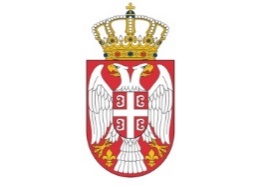 РЕПУБЛИКА СРБИЈАМИНИСТАРСТВО ЗА РАД, ЗАПОШЉАВАЊЕ, БОРАЧКА И СОЦИЈАЛНА ПИТАЊАКомисија за полагање Стручног испита за рад агенција за привремено запошљавањеУВЕРЕЊЕ О ПОЛОЖЕНОМ СТРУЧНОМ ИСПИТУ ЗА РАД АГЕНЦИЈА ЗА ПРИВРЕМЕНО ЗАПОШЉАВАЊЕ________________________________________________________
(име, име једног родитеља и презиме)
________________________________________________________
(датум и место рођења)
________________________________________________________
(ЈМБГ)______________________ године, пред Комисијом за полагање Стручног испита за рад агенција за привремено запошљавање положио-ла је 
СТРУЧНИ ИСПИТ ЗА РАД АГЕНЦИЈА ЗА ПРИВРЕМЕНО ЗАПОШЉАВАЊЕ
	Уверење се издаје на основу члана 24. Правилника о условима за издавање дозволе за рад Агенције за привремено запошљавање и полагање стручног испита за рад те агенције.Број:	 								Председник комисије
Датум: 			             __________________МПИзјава предузетника Изјава предузетника Изјава предузетника Потврђујем да нисам осуђиван за кривично дело из групе кривичних дела из области рада, за кривична дела примања и давања мита, за кривична дела проневере, за које је изречена безусловна казна затвора у трајању од најмање шест месециИзјава у име привредног друштваПотврђујем да оснивач, члан, законски заступник нису осуђивани за кривична дела из групе кривичних дела из области рада, за кривична дела примања и давања мита, за кривична дела проневере, за које је изречена безусловна казна затвора у трајању од најмање шест месеци